Рисование в нетрадиционной технике «Цветы»Задачи: продолжать обучать ребенка изображать цветы в разных нетрадиционных техниках – мятой бумагой, пластиковыми вилками, точно передавая форму и колорит цветов; развивать чувство композиции, воображениеМатериал: альбомный лист, гуашь, акварель, баночки с водой, кисти,  цветная бумага, ножницы, клей, пластиковая вилка.    Невозможно представить нашу жизнь без цветов. Они украшают парки, улицы, сады. Цветоводы выводят все новые и новые виды. Цветы полевые и садовые дарят людям радость. Предлагаю  нарисовать свои любимые цветы в разных нетрадиционных техниках. Самостоятельная деятельность.Ребенок  выбирает в какой технике и какие цветы он будет рисовать."Розы» - в технике оттиск смятой бумагой + аппликация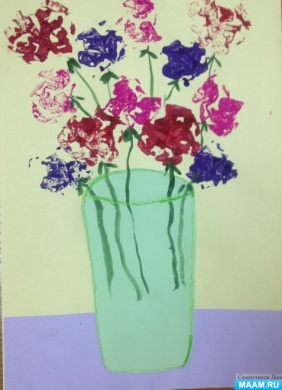 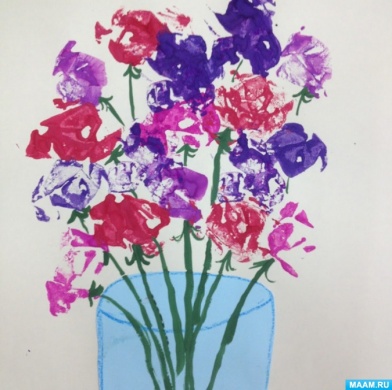 «Одуванчики» - с помощью пластиковых вилок+❤ В Мои закладки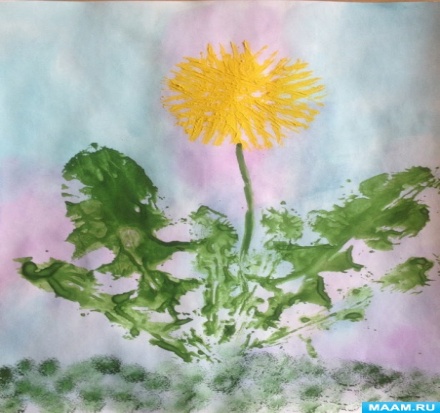 